October 19, 2016DAVID LANTZ, CFOAMERICAN POWER & GAS LLC10601 BELCHER ROAD SOUTHSEMINOLE FL 33777RE: American Power & Gas of Pennsylvania LLC Petition for Security Level Reduction       Docket Number: A-2013-2355561Dear David Lantz:We are in receipt of your filing, Petition for Security Level Reduction, a request for a Bond reduction for American Power & Gas of Pennsylvania LLC to their electric generation supplier license operating in Pennsylvania. In order to accept this filing you are required to pay a filing fee of $350.00.Therefore, we are pending the processing of your request for Bond reduction until this fee is satisfied. Please send a certified check or money order made payable to “Commonwealth of Pennsylvania”.  Once we receive payment we will be able to process accordingly.	Pursuant to 52 Pa. Code §1.4, you are required to correct these deficiencies. Failure to do so within 20 days of the date of this letter will result in the Bond Reduction Request being returned unfiled.   Thank you for your immediate attention to this matter.					Sincerely,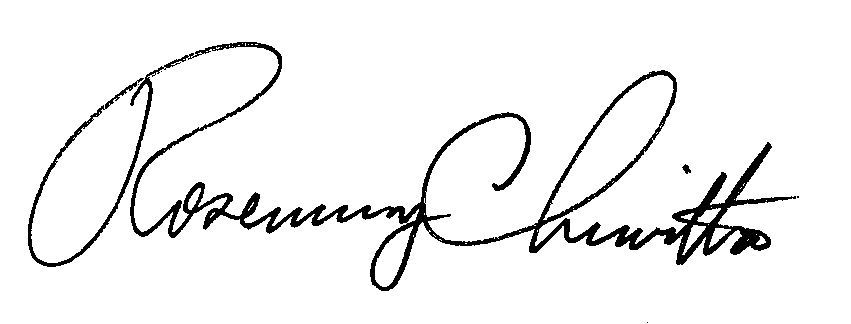 					Rosemary Chiavetta					SecretaryRC: wjz 